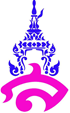 แผนการจัดการเรียนรู้ที่ 5หน่วยการเรียนรู้ที่ 2  พหุนาม		       		      เรื่อง การหารพหุนามวิชา คณิตศาสตร์เพิ่มเติม 2  (ค21202)			      กลุ่มสาระการเรียนรู้คณิตศาสตร์ชั้นมัธยมศึกษาปีที่ 1  ภาคเรียนที่ 2  			      ปีการศึกษา 2560  เวลา 1 คาบ                  ผู้สอน อาจารย์เกตุม  สระบุรินทร์ผลการเรียนรู้	1. นักเรียนสามารถหาผลบวก และผลลบของเอกนามและพหุนามได้	2. นักเรียนสามารถหาผลคูณ และผลหารของเอกนามและพหุนามได้จุดประสงค์การเรียนรู้1. นักเรียนสามารถหาผลหารของพหุนามที่กำหนดให้ได้สาระสำคัญการหารเอกนามด้วยเอกนาม แบ่งเป็น 2 ส่วนคือ		- ส่วนที่ 1 นำค่าคงตัวในเอกนามมาหารกัน ตามหลักการหารเลขทั่ว ๆ ไป		- ส่วนที่ 2 ให้นำตัวแปรในแต่ละเอกนามมาหารกัน โดยใช้สมบัติของเลขยกกำลัง	การหารพหุนามด้วยเอกนามทำได้โดยนำตัวหารที่เป็นเอกนามไปหารแต่ละพจน์ของพหุนาม แล้วจึงนำผลหารเหล่านั้นมาบวกกัน ถ้าผลหารที่ได้เป็นพหุนาม จะกล่าวได้ว่าเป็นการหารลงตัวสาระการเรียนรู้	ด้านความรู้		- การหารพหุนามด้านทักษะ/กระบวนการ		- การแก้ปัญหา		- การให้เหตุผล		- การสื่อสาร การสื่อความหมายด้านคุณลักษณะอันพึงประสงค์		- มีวินัย 		- ใฝ่เรียนรู้		- มุ่งมั่นในการทำงานด้านสมรรถนะ		- ความสามารถในการสื่อสาร		- ความสามารถในการคิด		- ความสามารถในการแก้ปัญหากิจกรรมการเรียนรู้		กิจกรรมนำเข้าสู่บทเรียน	1. ครูทบทวนหลักการผลคูณของพหุนามที่เรียนมาแล้วโดยนักเรียนยกตัวอย่างประกอบ แล้วให้นักเรียนอาสาออกมาแสดงวิธีการหาคำตอบบนกระดาน	กิจกรรมพัฒนาผู้เรียน	2. ครูแนะนำสมบัติการหารของเลขยกกำลังให้นักเรียนช่วยกันสังเกตและ พร้อมยกตัวอย่างการหารเลขยกกำลังประกอบ	3. ครูสนทนาเกี่ยวกับพจน์ที่คล้ายกันโดยให้นักเรียนช่วยกันบอกความหมาย แล้วจับคู่กับเพื่อนบอกพจน์ที่คล้ายกันคนละ 1 พจน์  	4. ครูยกตัวอย่างโจทย์การหารเอกนามด้วยเอกนามให้นักเรียนช่วยกันวิเคราะห์คำตอบการหารเอกนามด้วยเอกนาม	การหารเอกนามด้วยเอกนาม จะหารโดยใช้สมบัติของเลขยกกำลัง ดังนี้	และในการหารจะนำค่าคงตัวหารกัน และนำตัวแปรในเอกนามมาหารกันโดยใช้สมบัติของ     เลขยกกำลัง ถ้าผลหารที่ได้เป็นเอกนาม ถือว่า หารลงตัว	และการหารเมื่อได้ผลลัพธ์ออกมาแล้วสามารถตรวจสอบความถูกต้องได้โดยใช้ความสัมพันธ์ตัวหาร  ผลหาร = ตัวตั้งตัวอย่างที่ 1  จงหาผลหาร  วิธีทำ			=					=	 ตัวอย่างที่ 2  จงหาผลหาร  วิธีทำ		=	 				=	 				=	 	5. ครูยกตัวอย่างโจทย์การหารพหุนามด้วยเอกนามให้นักเรียนช่วยกันวิเคราะห์	การหารพหุนามด้วยเอกนาม	ในการหารพหุนามด้วยเอกนามนั้น จะหารแต่ละพจน์ของพหุนามด้วยเอกนามแล้วนำผลหารเหล่านั้นมาบวกกัน และถ้าผลหารเป็นพหุนามจะกล่าวว่าการหารนั้นเป็นการหารลงตัว	ดังนั้น การหารพหุนามด้วยเอกนาม เมื่อได้ผลหารเป็นพหุนาม เราสามารถตรวจสอบผลหาร โดยนำตัวหารคูณกับผลหาร ถ้ามีผลลัพธ์เท่ากับตัวตั้ง แสดงว่าผลหารนั้นถูกต้องตัวอย่างที่ 1  จงหาร  ด้วย  วิธีทำ	 		=	 				=	 				=	 ตัวอย่างที่ 2  จงหาร  ด้วย  วิธีทำ	 	=	 				=	 ตัวอย่างที่ 3  จงหาร  ด้วย  วิธีทำ		 	=	 					=	 					=	 	6. ครูให้นักเรียนช่วยกันสรุปหลักการหารเอกนามด้วยเอกนาม ดังนี้		- หลักการหารเอกนามด้วยเอกนามใช้สมบัติการหารเลขยกกำลังมาประยุกต์ใช้ 7. ครูให้นักเรียนช่วยกันสรุปหลักการหารพหุนามด้วยเอกนาม และการหารพหุนามอย่างง่าย ดังนี้		- หลักการหารพหุนามด้วยเอกนามและการหารพหุนามอย่างง่ายใช้สมบัติการแจกแจง และการเขียนให้อยู่ในรูปเศษส่วนกิจกรรมรวบยอด	8. ครูให้นักเรียนร่วมกันสรุปเรื่อง การหารพหุนาม ดังนี้การหารเอกนามด้วยเอกนาม แบ่งเป็น 2 ส่วนคือ		- ส่วนที่ 1 นำค่าคงตัวในเอกนามมาหารกัน ตามหลักการหารเลขทั่ว ๆ ไป		- ส่วนที่ 2 ให้นำตัวแปรในแต่ละเอกนามมาหารกัน โดยใช้สมบัติของเลขยกกำลัง	การหารพหุนามด้วยเอกนามทำได้โดยนำตัวหารที่เป็นเอกนามไปหารแต่ละพจน์ของพหุนาม แล้วจึงนำผลหารเหล่านั้นมาบวกกัน ถ้าผลหารที่ได้เป็นพหุนาม จะกล่าวได้ว่าเป็นการหารลงตัว9. ครูให้นักเรียนทำแบบฝึกหัด 2.6 ก ในหน้าที่ 67  และแบบฝึกหัด 2.6 ข ข้อที่ 1 และ 2 หน้าที่ 71  ในหนังสือเรียนคณิตศาสตร์เพิ่มเติม ชั้นมัธยมศึกษาปีที่ 1 เล่มที่ 2  เพื่อตรวจสอบความรู้ความเข้าใจหลักฐานการเรียนรู้- แบบฝึกหัด 2.6 ก ในหน้าที่ 67  และแบบฝึกหัด 2.6 ข ข้อที่ 1 และ 2 หน้าที่ 71  ในหนังสือเรียนคณิตศาสตร์เพิ่มเติม ชั้นมัธยมศึกษาปีที่ 1 เล่มที่ 2  สื่อ/แหล่งการเรียนรู้1. หนังสือเรียนวิชาคณิตศาสตร์เพิ่มเติม กลุ่มสาระการเรียนรู้คณิตศาสตร์ ช่วงชั้นที่ 3            ชั้นมัธยมศึกษาปีที่ 1 เล่ม 2  การวัดและการประเมิน					ลงชื่อ.............................................ผู้สอน					      	(อาจารย์เกตุม     สระบุรินทร์)บันทึกหลังการสอนแผนการจัดการเรียนรู้ที่ 5ผลการสอน............................................................................................................................................................................................................................................................................................................................................................................................................................................................................................................................................................................................................................................................................ปัญหาและอุปสรรค............................................................................................................................................................................................................................................................................................................................................................................................................................................................................................................................................................................................................................................................................ข้อเสนอแนะ.........................................................................................................................................................................................................................................................................................................................................................................................................................................................................................................      						         ลงชื่อ..............................................					     		 (อาจารย์เกตุม     สระบุรินทร์)             							            อาจารย์ผู้สอนความเห็นของหัวหน้ากลุ่มสาระการเรียนรู้.........................................................................................................................................................................................................................................................................................................................................................................................................................................................................................................ลงชื่อ..............................................							     (อาจารย์น้ำผึ้ง    ชูเลิศ)							หัวหน้ากลุ่มสาระการเรียนรู้ความเห็นของรองผู้อำนวยการฝ่ายวิชาการ.........................................................................................................................................................................................................................................................................................................................................................................................................................................................................................................                                                                     ลงชื่อ..............................................	 					          (อาจารย์ ดร.สุดารัตน์     ศรีมา)							  รองผู้อำนวยการฝ่ายวิชาการเป้าหมายหลักฐานเครื่องมือวัดเกณฑ์การประเมินด้านความรู้- การหารพหุนาม- แบบฝึกหัด 2.6 ก ในหน้าที่ 67 - แบบฝึกหัด 2.6 ข ข้อที่ 1 และ 2 หน้าที่ 71  - แบบฝึกหัด 2.6 ก ในหน้าที่ 67 - แบบฝึกหัด 2.6 ข ข้อที่ 1 และ 2 หน้าที่ 71  ตรวจสอบความถูกต้องของวิธีทำและคำตอบด้านทักษะ/กระบวนการ- การแก้ปัญหา- การให้เหตุผล- การสื่อสาร การสื่อความหมาย- แบบฝึกหัด 2.6 ก ในหน้าที่ 67 - แบบฝึกหัด 2.6 ข ข้อที่ 1 และ 2 หน้าที่ 71  - แบบฝึกหัด 2.5 ข้อที่ 1 และ 2 ในหน้าที่ 63ตรวจสอบความถูกต้องของวิธีทำและคำตอบด้านคุณลักษณะอันพึงประสงค์- มีวินัย - ใฝ่เรียนรู้- มุ่งมั่นในการทำงาน- การเข้าเรียน - การทำงาน- การเข้าเรียน - การมีส่วนร่วมในกิจกรรมการเรียน- เข้าเรียนตรงเวลา- เมื่อครูถามคำถาม นักเรียนมีความกระตือรือร้นในการตอบคำถามด้านสมรรถนะ- ความสามารถในการสื่อสาร- ความสามารถในการคิด- ความสามารถในการแก้ปัญหา- แบบฝึกหัด 2.6 ก ในหน้าที่ 67 - แบบฝึกหัด 2.6 ข ข้อที่ 1 และ 2 หน้าที่ 71  - แบบฝึกหัด 2.6 ก ในหน้าที่ 67 - แบบฝึกหัด 2.6 ข ข้อที่ 1 และ 2 หน้าที่ 71  ตรวจสอบความถูกต้องของวิธีทำและคำตอบ